Всероссийский студенческий форум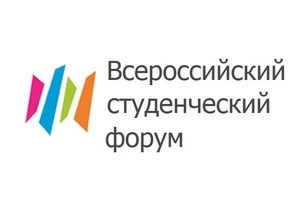 приглашает к участию студентовКурского государственного университета!Форум пройдет с 3 по 6 сентября 2015 г. в Ростове-на-Дону на базе федерального государственного автономного образовательного учреждения высшего образования «Южный федеральный университет».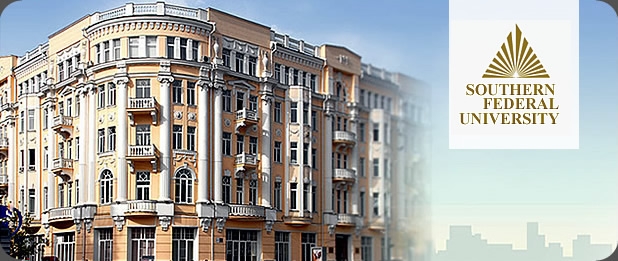 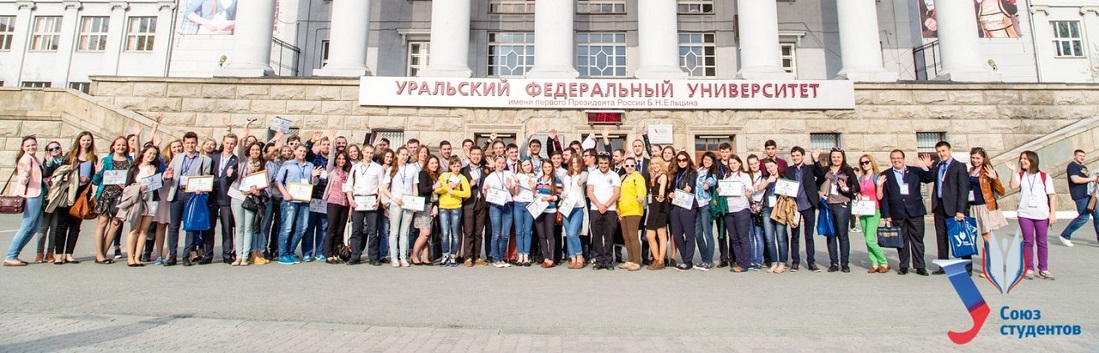 Форум проходит в три этапа:I этап: отборочные мероприятия Форума (конкурсы и проекты 
по тематическим направлениям в рамках приоритетных мероприятий программ развития деятельности студенческих объединений образовательных организаций высшего образования, реализуемых совместно с Министерством, Федеральным агентством по делам молодежи и другими заинтересованными федеральными органами исполнительной власти).Мероприятия Форума реализуются по пяти основным тематическим направлениям: Патриоты России: площадки «Межкультурный диалог» и «Победа – 70» (заявки принимаются до 30 июля 2015 г.);студенческий спорт 2.0: перезагрузка (до 20 июля 2015 г.);Россия в глобальном Мире: площадки «Послы русского языка в мире» и «Международное молодежное сотрудничество» (до 25 июля 2015 г.)профессиональный прорыв;медиапространство (до 25 июля 2015 г.)II этап: проведение итоговых мероприятий по тематическим направлениям Форума в соответствии с сформированным планом-графиком.III этап: центральная площадка Форума в г. Ростове-на-Дону на базе Университета.Официальный срок регистрации участников Форума истекает 1 августа 2015 года.Официальная информация о Форуме размещена на сайте 
www.stud-forum.ru.